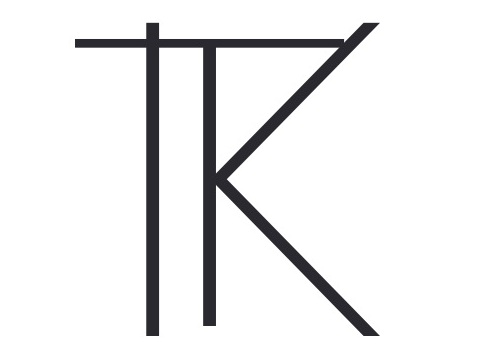 Tristana A. KelertasTelephone: 514-887-6015Email : tristana.kelertas@hotmail.comLanguages spoken and written: English, FrenchComputer skills: Microsoft Office (Word, Power Point, Excel), Adobe (Illustrator, 				         Photoshop, InDesign)EDUCATION										LaSalle College  Fashion Marketing						         Fall 2016-present                     College Diploma    Collège Jean de Brébeuf 					               2014-2015  Cégep John Abbott 					               2012-2014Secondary School Diploma (Graduated)  Collège Notre-Dame du Sacré-Coeur 			               2007-2012      RCR Certified (CPR)  École Nationale de Sauvetage				         	        2011WORK EXPERIENCE									BCBGMAXAZRIA Stylist 								         2016Second Cup Cashier/Barista							   2015-2016Etsy Capture and edit pictures Complete, pack and ship client orders				   2014-2015 Organize bead by number and category Sushi Shop Cashier/Food Preparation						   2014-2015McDonald’s Corporation Cashier  								   2012-2014				Babysitter (2 years, two full summers, 7am-7pm) Child caretaker 							   2010-2013VOLUNTEER WORK									MCHF Pedal for kids						                   2016Danse show at Collège Notre-Dame Put makeup on the dancers Prepare dancers for stage entry 					        2012 Welcome the publicSainte-Mary’s Hospital Visit and keep company to the patients 				        2010References available upon request